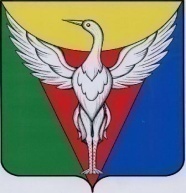 АДМИНИСТРАЦИЯ ПОДОВИННОГО СЕЛЬСКОГО ПОСЕЛЕНИЯОКТЯБРЬСКОГО МУНИЦИПАЛЬНОГО РАЙОНАЧЕЛЯБИНСКОЙ ОБЛАСТИЧелябинская область 457173 с. Подовинное, ул.Гагарина, 14 тел.: 26-1-30ОКПО 04269704.ОГРН 1027401825110,ИНН 7437001826Информационное письмоВ соответствии с муниципальной программой « Развитие малого и среднего предпринимательства в  Подовинном сельском поселении Октябрьского муниципального района Челябинской области» администрацией  Подовинного сельского поселения в 2016 году  оказана помощь в оформлении документов и предоставлено  в аренду земельные участки:Шагиахметов В.В.- для сельскохозяйственного использования                ( сенокошение).Шамсутдинов Р.Р.- для сельскохозяйственного использования                ( сенокошение).Демидов Н.Н.- для размещения зданий, сооружений, используемых для содержания и развития сельскохозяйственных животных, производства хранения и первичной переработки сельскохозяйственной продукции( сельскохозяйственное использование в животноводстве).Глава Подовинного сельского поселения                     В.С.Кузьменко